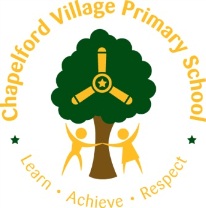 Year 2  English  Overview 2019 / 2020Year group:TwoAutumn 1Autumn 2Spring 1Spring 2Summer 1Summer 2EnglishTroll SwapLeigh Hodgkinson 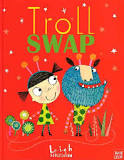 Novel:Trolls Go HomeAlan McDonaldNorbertJoanna Boyle (2018 – 2019)*Using the plan from The Owl Who Was Afraid of the Dark.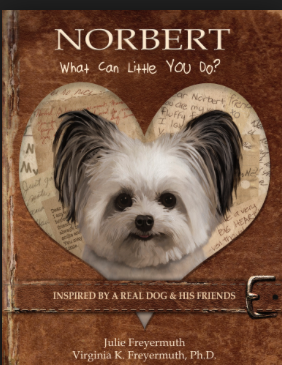 Novel:  The legend of Spud MurphyEoin ColferMy name is not refugeeKate Milner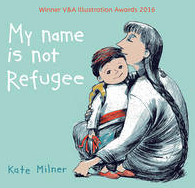 Novel: Paddington The Last Wolf Mini Grey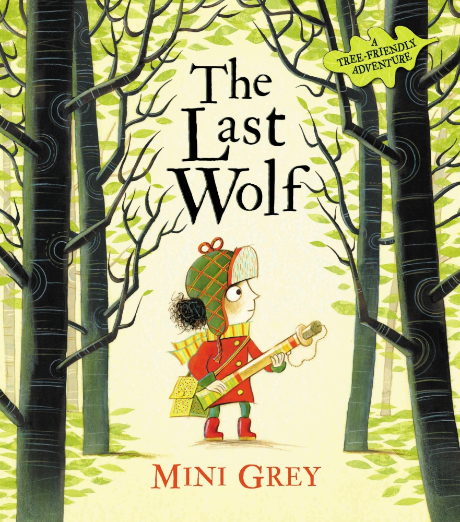 NovelFantastic Mr Fox Roald DahlRevision unit:Grandad’s Secret GiantDavid Litchfield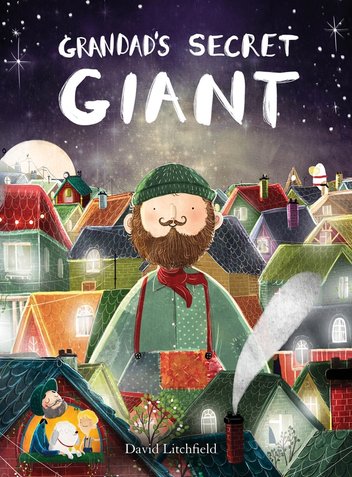 NovelThe BFGRoald DahlThe Sea MonsterChris Wormell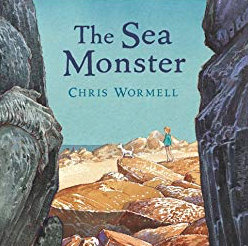 The Secret of Black RockOutcomeOutcome Fiction: story with focus on characters Greater Depth Story about two independently invented contrasting characters who swap places Outcome Non-chronological report: report about owls Greater Depth Alter the layout to include own subheadings and extra features Outcome Fiction: story with adventure focus Extension: Instructions Greater Depth Story written in 1st person Outcome Letter: letter in role as the character persuading to save the trees Greater Depth Real life letter to specific audience e.g. local MP  Outcome Fiction: story with moral focus Greater Depth Story from the point of view of the giant   Outcome Greater Depth Sentence Use subordination (because) and co-ordination (and) Write expanded noun phrases to describe and specify Use co-ordination (but, or) Add -ly to turn adjectives into adverbs Write sentences with different forms: statement, question, exclamation, command Use subordination (apply because, introduce when) Use present and past tenses correctly and consistently (some progressive) Use present and past tenses correctly and consistently Use the progressive form of verbs in the present and past tense Use subordination (apply because, when; introduce that) Use subordination (if, that) Add -er and -est to adjectives Use homophones and near homophones Use present and past tenses correctly and consistently including the progressive form Use subordination (using when, if, that, or because) and co-ordination (using or, and, or but) Write expanded noun phrases to describe and specify Add suffixes to spell longerText Plan or say out loud what is going to be written about Write for different purposes Read aloud with intonation Write down ideas, key words, new vocabulary Write down ideas, key words, new vocabulary Make simple additions, revisions and corrections Puncuation Punctuation Use punctuation correctly - full stops, capital letters Punctuation Use commas to separate items in a list Punctuation Use punctuation correctly - exclamation marks, question marks Punctuation Use punctuation correctly - apostrophes for the possessive (singular) Punctuation Use punctuation correctly – apostrophes for contracted forms Punctuation Proof-read to check for errors in spelling, grammar and punctuation Word Agreed Additional Text: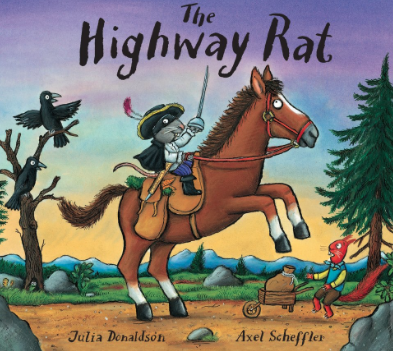 The Highway RatJulia Donaldson Agreed Additional Text: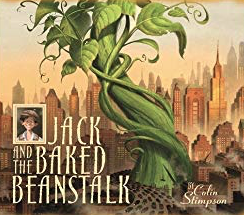 Jack and the bakedbean stalk.Agreed Additional Text: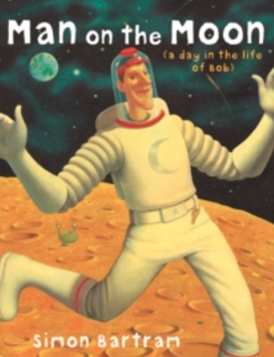 The Man on the Moon Simon BartromAgreed Additional Text: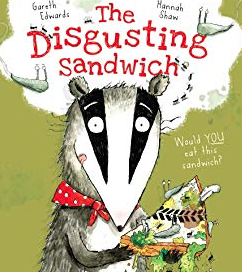 The Disgusting SandwichGareth Edwards Agreed Additional Text: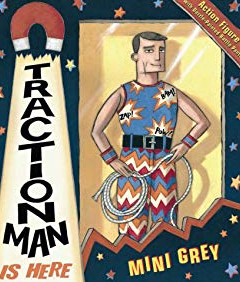 Traction ManMini GrayAgreed Additional Text: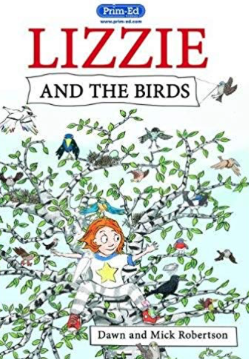 Lizzie and the birds (text and the handbook)Non Fiction Focus Instructions (How to be a good troll)Non-chronological reports (Penquin – missing page from an information book) Recount in the form of a diary for Traction ManNon Fiction Apply (Previous taught to apply across LC or English)Instructions (based on a real event/task)Non-chronological reports (Leaflet links to Crosby) Recount of trip to the beach (real life)Class Author Study Julia DonaldsonRaymond Briggs Emily GravettJeanne WilisMini GreyRoald Dahl